LAB ASSISTANTDescription: A lab assistant may be hired by Accessibility Services to aid students with disabilities with the physical mechanics and dexterity requirements for lab activities. The provision of a lab assistant is not considered a substitute for a student’s participation in each lab.Students: As with all accommodations, we encourage you to share your Determination of Accommodations letter with your instructors at the beginning of each semester. 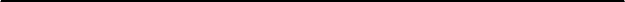  1.  Meet with your accessibility counselor to discuss your need for a lab assistant. 2.  Make an appointment with your accessibility counselor once you have registered for a lab class. 3.  If you encounter difficulties with your lab assistant, contact your accessibility counselor as soon as possible.1.  Meet with your accessibility counselor to discuss your need for a lab assistant. Accessibility Services engages in an interactive process with each student and reviews requests for accommodations on an individualized, case-by-case basis. Depending on the nature and functional limitations of your disability, you may be eligible to work with a lab assistant.2.  Make an appointment with your accessibility counselor once you have registered for a lab class. Provide your accessibility counselor with the necessary lab information including class, location, meeting times, instructor name and a copy of the syllabus with your lab schedule. Your accessibility counselor will work with you to coordinate this accommodation.3.  If you encounter difficulties with your lab assistant, contact your accessibility counselor as soon as possible. If any issues arise regarding this accommodation (for example, if your lab assistant does not show up, arrives late on a regular basis, etc.), it is important to notify your accessibility counselor as soon as possible.